Name: ___________ 	Review grade 1 – (6/4 – 10/4/2020)I. LOOK AND CIRCLE (nhìn và khoanh tròn vào từ đúng)II. WRITE  (điền từ còn thiếu)III. ODD ONE OUT (khoanh tròn vào chữ cái có từ khác loại so với các từ còn lại trong 1 hàng ngang)IV. FIND OUT “SUE, BENNY, AND HELLO” (khoanh vào các từ SUE, BENNY  và HELLO trong ô chữ sau)V. LOOK AND MATCH (nhìn và nối)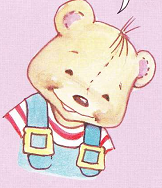 BENNY/ SUE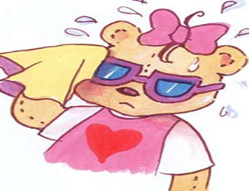 SUE/ BENNY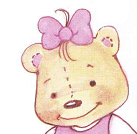 SUE/ BENNY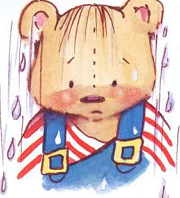 BENNY/ SUE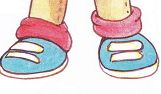 SUE/ BENNY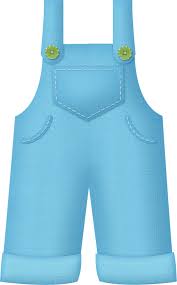 SUE/ BENNY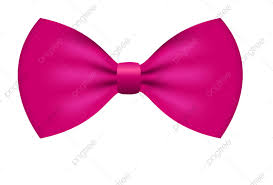 SUE/ BENNY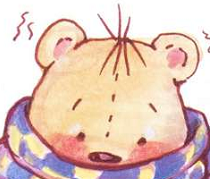 SUE/ BENNY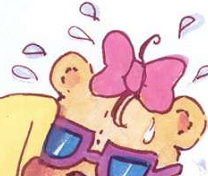 SUE/ BENNY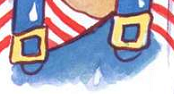 SUE/ BENNYB________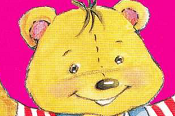 S______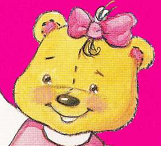 B______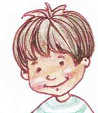 G_______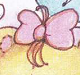 Te__________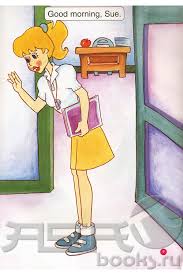 1A. BennyB. SueC. I2A. helloB. girlC. hi3A. BennyB. hiC. hello4A. teacherB. BennyC. Sue5A. girlB. byeC. boyBENNYHSEUSUEEUNSUEYLENUEUNLHYEUSNOEYUSUEELHSUEBULHELLOSO 1. 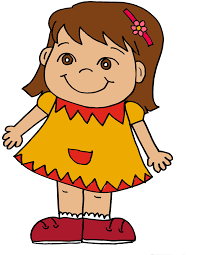 BENNY2. 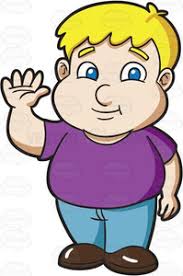 BYE	 	3. 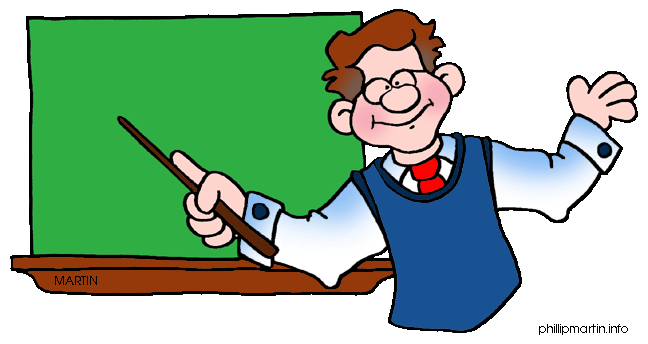 SUE	 	4. 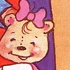 GIRL	 	5. 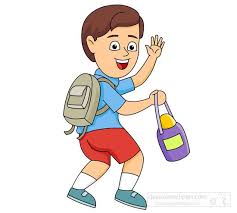 BOY6. 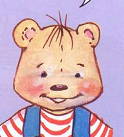 TEACHER